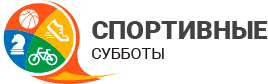 План организации внеклассной физкультурно-массовой и спортивной работы в 6–й деньнедели на 2-ю четверть  2022- 2023 уч. год.СогласованоЗам. директора по ВР________________А.Б.Коваль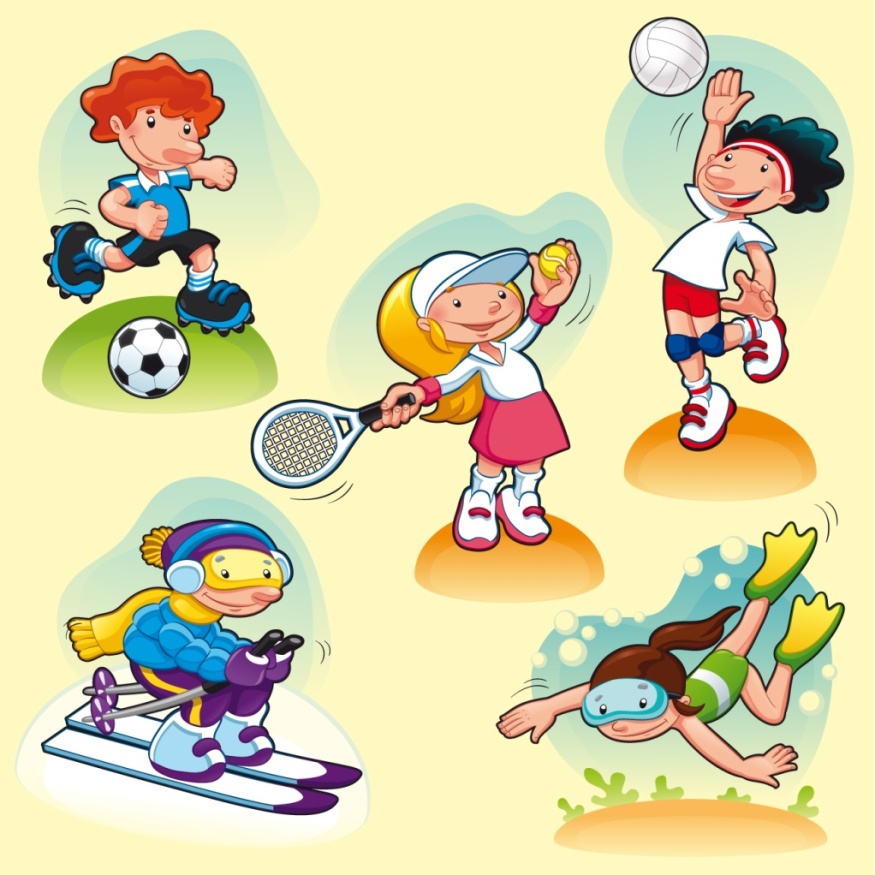 датавремяклассмероприятиеответственный12.11День здоровья и спорта10.0010.3011.0011.305 кл6 кл9-11 кл7-8 клСоревнования по настольному теннисуШирокий В.В.Санчук М.А.12.11День здоровья и спорта11.306 кл.Подготовка к районным соревнованиям по волейболуЛядский В.А.12.11День здоровья и спорта15.0010-11кл.Тренировочные занятия по баскетболу  Калинин В.С.19.1110.305 клПодвижные игрыШирокий В.В.Санчук М.А.19.1111.3010-11кл.Тренировочные занятия по баскетболу  Лядский В.А.19.1115.009-11 кл.Тренировочные занятия по волейболу Калинин В.С.26.1110.306 клПодвижные игрыСанчук М.А.Широкий В.В.26.1111.3010-11кл.клТренировочные занятия по баскетболуЛядский В.А.26.1115.009-11 кл.Тренировочные занятия по волейболу  Калинин В.С.03.1210.302 клПодвижные игрыСанчук М.А.Широкий В.В.03.1211.3010-11 кл.Тренировочные занятия по баскетболуЛядский В.А.03.1215.009-11 кл.Тренировочные занятия по волейболуКалинин В.С.10.12День здоровья и спорта10.005-10 клСоревнования по шахматамШирокий В.В.Санчук М.А.10.12День здоровья и спорта11.3010-11 кл.Тренировочные занятия по баскетболуЛядский В.А.10.12День здоровья и спорта15.009-11 кл.Тренировочные занятия по волейболуКалинин В.С.17.12.10.007-8 кл.Соревнования по пионерболуСанчук М.А.17.12.11.3010-11 кл.Тренировочные занятия по баскетболуЛядский В.А.17.12.15.009-11 кл.Тренировочные занятия по волейболуКалинин В.С.24.1210.003-4 клПодвижные игрыКрылова А.Ю.Санчук М.А.Широкий В. В.24.1211.3010-11 клТренировочные занятия по баскетболуЛядский В.А.24.1215.009-11 клТренировочные занятия по волейболуКалинин В.С.